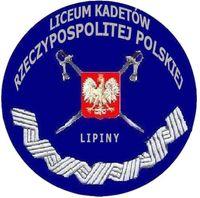 WNIOSEKDO DYREKTORA LICEUM KADETÓW RZECZYPOSPOLITEJ POLSKIEJ W ZESPOLE SZKÓŁ im. dr HELENY SPOCZYŃSKIEJW LIPINACHProszę o przyjęcie……………………………………………………do klasy pierwszej(imię/imiona nazwisko kandydata)(przy ⬚ zaznacz znakiem X odpowiednią pozycję przy klasie i szkole lub przedmiocie)⬚ KLASA  MATEMATYCZNO -  PRZYRODNICZA  z rozszerzonym programem matematyki, języka angielskiegoTrzeci przedmiot do wyboru;⬚ Fizyka   				⬚ Geografia⬚ liceum ogólnokształcącego z oddziałami OPW		⬚ liceum cywilne⬚  KLASA HUMANISTYCZNO - PRZYRODNICZA z rozszerzonym programem języka polskiego, języka angielskiegoTrzeci przedmiot do wyboru:⬚ Historia  				⬚ Biologia⬚ liceum ogólnokształcącego z oddziałami OPW 		⬚ liceum cywilneSZKOŁA PIERWSZEGO WYBORU :    		⬚ TAK 		⬚ NIEDANE PERSONALNE:Data urodzenia……………………………miejsce ur………..…………….……woj. ………………………………………………………….…….………….………Imiona rodziców/ opiekunów: /ojca/………………………………………………………………………..…………/matki/…………………………………………………………………….…………..Adres zamieszkania rodziców /opiekunów/………………….………………..……………………………………………………………………………………………………………………………………………………………………………………e-mail: ………………………………………………………………………………..numer telefonu do rodziców: .……………………………………………………PESEL DODATKOWE INFORMACJE O KANDYDACIE:Uczę się języków obcych: 1. …………………………………………..……..  2. ……………………..…………………………..Należę do organizacji: ……………………………………………...…………Gram na instrumencie: ………………………………………………………..Należę do klubu sportowego i uprawiam: ………………………………..…Inne zainteresowania: ………………………………………………………...DODATKOWE INFORMACJE O SZKOLE PODSTAWOWEJ, KTÓREJ ABSOLWENTEM JEST KANDYDAT:Nazwa szkoły………………………………………………………………….Kod pocztowy i miejscowość………………………………………………Gmina…………………………………………………………………………..Powiat…………………………………………………………………………..Województwo………………………………………………………………………….INFORMACJE O UCZNIU (wypełnia wychowawca lub rodzic)/✳niewłaściwe skreślićmiał (-a)/nie miał (-a)konfliktu z prawempotrafi/nie potrafi✳ współdziałać w grupiejest/nie✳ jest sumienny(a) i obowiązkowy(a)uczestniczył(a)/nie uczestniczył(a)✳ w incydentach związanych z agresjąjest/nie✳ jest impulsywny(a)stwarzał(a)/ nie stwarzal(a)✳ problemów wychowawczychmiał(a) dużo/ nie dużo✳ nieusprawiedliwionych nieobecnościkorzystał(a)/ nie korzystał(a)✳ z pomocy PPP……………………………………………………………             		    podpis wychowawcy/rodziców/opiekunów prawnych kandydata	